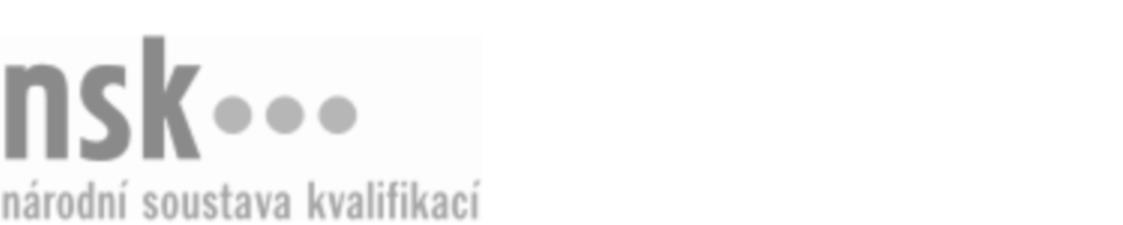 Kvalifikační standardKvalifikační standardKvalifikační standardKvalifikační standardKvalifikační standardKvalifikační standardKvalifikační standardKvalifikační standardOděvní stylista / oděvní stylistka (kód: 31-072-M) Oděvní stylista / oděvní stylistka (kód: 31-072-M) Oděvní stylista / oděvní stylistka (kód: 31-072-M) Oděvní stylista / oděvní stylistka (kód: 31-072-M) Oděvní stylista / oděvní stylistka (kód: 31-072-M) Oděvní stylista / oděvní stylistka (kód: 31-072-M) Oděvní stylista / oděvní stylistka (kód: 31-072-M) Autorizující orgán:Ministerstvo průmyslu a obchoduMinisterstvo průmyslu a obchoduMinisterstvo průmyslu a obchoduMinisterstvo průmyslu a obchoduMinisterstvo průmyslu a obchoduMinisterstvo průmyslu a obchoduMinisterstvo průmyslu a obchoduMinisterstvo průmyslu a obchoduMinisterstvo průmyslu a obchoduMinisterstvo průmyslu a obchoduMinisterstvo průmyslu a obchoduMinisterstvo průmyslu a obchoduSkupina oborů:Textilní výroba a oděvnictví (kód: 31)Textilní výroba a oděvnictví (kód: 31)Textilní výroba a oděvnictví (kód: 31)Textilní výroba a oděvnictví (kód: 31)Textilní výroba a oděvnictví (kód: 31)Textilní výroba a oděvnictví (kód: 31)Týká se povolání:Kvalifikační úroveň NSK - EQF:444444444444Odborná způsobilostOdborná způsobilostOdborná způsobilostOdborná způsobilostOdborná způsobilostOdborná způsobilostOdborná způsobilostNázevNázevNázevNázevNázevÚroveňÚroveňUrčování typologie postav a barevné typologieUrčování typologie postav a barevné typologieUrčování typologie postav a barevné typologieUrčování typologie postav a barevné typologieUrčování typologie postav a barevné typologie44Orientace v trendech odívání a módní poradenstvíOrientace v trendech odívání a módní poradenstvíOrientace v trendech odívání a módní poradenstvíOrientace v trendech odívání a módní poradenstvíOrientace v trendech odívání a módní poradenství44Navrhování vhodného typu a členění oděvuNavrhování vhodného typu a členění oděvuNavrhování vhodného typu a členění oděvuNavrhování vhodného typu a členění oděvuNavrhování vhodného typu a členění oděvu44Navrhování vhodného materiálu a vhodné barevné kombinace oděvůNavrhování vhodného materiálu a vhodné barevné kombinace oděvůNavrhování vhodného materiálu a vhodné barevné kombinace oděvůNavrhování vhodného materiálu a vhodné barevné kombinace oděvůNavrhování vhodného materiálu a vhodné barevné kombinace oděvů44Navrhování skladby šatníku konkrétního klientaNavrhování skladby šatníku konkrétního klientaNavrhování skladby šatníku konkrétního klientaNavrhování skladby šatníku konkrétního klientaNavrhování skladby šatníku konkrétního klienta44Navrhování vhodných oděvních doplňkůNavrhování vhodných oděvních doplňkůNavrhování vhodných oděvních doplňkůNavrhování vhodných oděvních doplňkůNavrhování vhodných oděvních doplňků44Spolupráce při realizaci oděvních návrhů ve firměSpolupráce při realizaci oděvních návrhů ve firměSpolupráce při realizaci oděvních návrhů ve firměSpolupráce při realizaci oděvních návrhů ve firměSpolupráce při realizaci oděvních návrhů ve firmě44Prezentace návrhu oděvů a komunikace s klientemPrezentace návrhu oděvů a komunikace s klientemPrezentace návrhu oděvů a komunikace s klientemPrezentace návrhu oděvů a komunikace s klientemPrezentace návrhu oděvů a komunikace s klientem44Oděvní stylista / oděvní stylistka,  29.03.2024 1:29:17Oděvní stylista / oděvní stylistka,  29.03.2024 1:29:17Oděvní stylista / oděvní stylistka,  29.03.2024 1:29:17Oděvní stylista / oděvní stylistka,  29.03.2024 1:29:17Strana 1 z 2Strana 1 z 2Kvalifikační standardKvalifikační standardKvalifikační standardKvalifikační standardKvalifikační standardKvalifikační standardKvalifikační standardKvalifikační standardPlatnost standarduPlatnost standarduPlatnost standarduPlatnost standarduPlatnost standarduPlatnost standarduPlatnost standarduStandard je platný od: 21.10.2022Standard je platný od: 21.10.2022Standard je platný od: 21.10.2022Standard je platný od: 21.10.2022Standard je platný od: 21.10.2022Standard je platný od: 21.10.2022Standard je platný od: 21.10.2022Oděvní stylista / oděvní stylistka,  29.03.2024 1:29:17Oděvní stylista / oděvní stylistka,  29.03.2024 1:29:17Oděvní stylista / oděvní stylistka,  29.03.2024 1:29:17Oděvní stylista / oděvní stylistka,  29.03.2024 1:29:17Strana 2 z 2Strana 2 z 2